附件3全省高校优秀党务工作者审批表填报单位：中共西安高新科技职业学院党委会姓  名何少源性  别男民  族汉族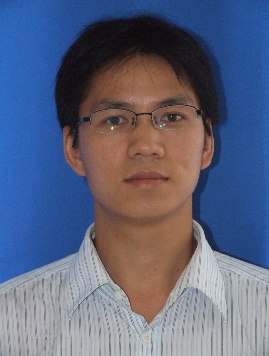 出  生年  月198008籍  贯河南省登封市参加工作时  间200109入  党时  间20060514文  化程  度大专职  称无工作单位及职务西安高新科技职业学院网络中心主任西安高新科技职业学院网络中心主任西安高新科技职业学院网络中心主任西安高新科技职业学院网络中心主任西安高新科技职业学院网络中心主任个人简历1993年9月—1996年7月在登封市第五初级中学学习；1996年9月—1999年7月在登封市第五高中学习；1999年9月—2001年7月在西安高新科技职业学院学习；2001年9月—2003年10月任学院资产科科长；2003年11月—2006年10月任学院计算机中心副主任；2006年11月—2008年10月任学院实验实训中心副主任；2008年11月—2012年9月任学院网络中心副主任；2012年10月至今任学院网络中心主任。1993年9月—1996年7月在登封市第五初级中学学习；1996年9月—1999年7月在登封市第五高中学习；1999年9月—2001年7月在西安高新科技职业学院学习；2001年9月—2003年10月任学院资产科科长；2003年11月—2006年10月任学院计算机中心副主任；2006年11月—2008年10月任学院实验实训中心副主任；2008年11月—2012年9月任学院网络中心副主任；2012年10月至今任学院网络中心主任。1993年9月—1996年7月在登封市第五初级中学学习；1996年9月—1999年7月在登封市第五高中学习；1999年9月—2001年7月在西安高新科技职业学院学习；2001年9月—2003年10月任学院资产科科长；2003年11月—2006年10月任学院计算机中心副主任；2006年11月—2008年10月任学院实验实训中心副主任；2008年11月—2012年9月任学院网络中心副主任；2012年10月至今任学院网络中心主任。1993年9月—1996年7月在登封市第五初级中学学习；1996年9月—1999年7月在登封市第五高中学习；1999年9月—2001年7月在西安高新科技职业学院学习；2001年9月—2003年10月任学院资产科科长；2003年11月—2006年10月任学院计算机中心副主任；2006年11月—2008年10月任学院实验实训中心副主任；2008年11月—2012年9月任学院网络中心副主任；2012年10月至今任学院网络中心主任。1993年9月—1996年7月在登封市第五初级中学学习；1996年9月—1999年7月在登封市第五高中学习；1999年9月—2001年7月在西安高新科技职业学院学习；2001年9月—2003年10月任学院资产科科长；2003年11月—2006年10月任学院计算机中心副主任；2006年11月—2008年10月任学院实验实训中心副主任；2008年11月—2012年9月任学院网络中心副主任；2012年10月至今任学院网络中心主任。1993年9月—1996年7月在登封市第五初级中学学习；1996年9月—1999年7月在登封市第五高中学习；1999年9月—2001年7月在西安高新科技职业学院学习；2001年9月—2003年10月任学院资产科科长；2003年11月—2006年10月任学院计算机中心副主任；2006年11月—2008年10月任学院实验实训中心副主任；2008年11月—2012年9月任学院网络中心副主任；2012年10月至今任学院网络中心主任。曾受表彰情况2013年荣获西安高新科技职业学院先进工作者；2014年荣获西安高新科技职业学院优秀共产党员；2015年荣获西安高新科技职业学院先进工作者；2016年荣获西安高新科技职业学院先进工作者； 2017年荣获西安高新科技职业学院优秀管理干部。 2013年荣获西安高新科技职业学院先进工作者；2014年荣获西安高新科技职业学院优秀共产党员；2015年荣获西安高新科技职业学院先进工作者；2016年荣获西安高新科技职业学院先进工作者； 2017年荣获西安高新科技职业学院优秀管理干部。 2013年荣获西安高新科技职业学院先进工作者；2014年荣获西安高新科技职业学院优秀共产党员；2015年荣获西安高新科技职业学院先进工作者；2016年荣获西安高新科技职业学院先进工作者； 2017年荣获西安高新科技职业学院优秀管理干部。 2013年荣获西安高新科技职业学院先进工作者；2014年荣获西安高新科技职业学院优秀共产党员；2015年荣获西安高新科技职业学院先进工作者；2016年荣获西安高新科技职业学院先进工作者； 2017年荣获西安高新科技职业学院优秀管理干部。 2013年荣获西安高新科技职业学院先进工作者；2014年荣获西安高新科技职业学院优秀共产党员；2015年荣获西安高新科技职业学院先进工作者；2016年荣获西安高新科技职业学院先进工作者； 2017年荣获西安高新科技职业学院优秀管理干部。 2013年荣获西安高新科技职业学院先进工作者；2014年荣获西安高新科技职业学院优秀共产党员；2015年荣获西安高新科技职业学院先进工作者；2016年荣获西安高新科技职业学院先进工作者； 2017年荣获西安高新科技职业学院优秀管理干部。 主要事迹何少源同志，中共党员，1999年进入西安高新科技职业学院就职，现任西安高新科技职业学院网络中心主任，兼任机关党总支委员、一支部书记，该同志以高度的职责感和强烈的事业心，在党务工作上兢兢业业、恪尽职守、辛勤工作，出色地完成了各项任务，为党建工作作出了重要贡献。何少源同志具有较高的思想政治觉悟，多年来严于律己，不断提升党务工作水平。作为一名党务工作者，坚决拥护习近平总书记的核心地位，始终在思想上政治上行动上同以习近平同志为核心的党中央保持高度一致。努力学习习近平新时代中国特色社会主义思想，注重政治理论水平的提高，具有坚定的理想信念；他坚持党的基本路线，坚决执行党的各项方针政策，自觉履行党员义务，正确行使党员权利，自觉理解监督。他还注重加强业务和管理知识的学习并运用到工作中去，认真用心的做好全院师生员工的网络信息化建设，工作踏实肯干，坚持原则，为学院的党务工作默默地做着奉献。他不仅做好本支部的工作，严格发展党员的每一个步骤，认真细致的对待每一份材料，还注意增强党员意识，注重自身学习和党性锻炼不断地改善传统的党务工作方法，把现代的管理知识引进到党务工作中，努力实现党务工作方法的科学化、现代化。网络信息化工作敏感繁杂，他始终坚持党对意识形态工作的领导原则，严把校园网络的政治性标准，不断净化校园网络，杜绝各种错误言论和负面信息的流传。多年来何少源同志无怨无悔、不计得失、默默地工作着、奉献着，为学院的建设和支部建设与发展默默奉献自我的光和热，不断提高党务工作的新成效。何少源同志，中共党员，1999年进入西安高新科技职业学院就职，现任西安高新科技职业学院网络中心主任，兼任机关党总支委员、一支部书记，该同志以高度的职责感和强烈的事业心，在党务工作上兢兢业业、恪尽职守、辛勤工作，出色地完成了各项任务，为党建工作作出了重要贡献。何少源同志具有较高的思想政治觉悟，多年来严于律己，不断提升党务工作水平。作为一名党务工作者，坚决拥护习近平总书记的核心地位，始终在思想上政治上行动上同以习近平同志为核心的党中央保持高度一致。努力学习习近平新时代中国特色社会主义思想，注重政治理论水平的提高，具有坚定的理想信念；他坚持党的基本路线，坚决执行党的各项方针政策，自觉履行党员义务，正确行使党员权利，自觉理解监督。他还注重加强业务和管理知识的学习并运用到工作中去，认真用心的做好全院师生员工的网络信息化建设，工作踏实肯干，坚持原则，为学院的党务工作默默地做着奉献。他不仅做好本支部的工作，严格发展党员的每一个步骤，认真细致的对待每一份材料，还注意增强党员意识，注重自身学习和党性锻炼不断地改善传统的党务工作方法，把现代的管理知识引进到党务工作中，努力实现党务工作方法的科学化、现代化。网络信息化工作敏感繁杂，他始终坚持党对意识形态工作的领导原则，严把校园网络的政治性标准，不断净化校园网络，杜绝各种错误言论和负面信息的流传。多年来何少源同志无怨无悔、不计得失、默默地工作着、奉献着，为学院的建设和支部建设与发展默默奉献自我的光和热，不断提高党务工作的新成效。何少源同志，中共党员，1999年进入西安高新科技职业学院就职，现任西安高新科技职业学院网络中心主任，兼任机关党总支委员、一支部书记，该同志以高度的职责感和强烈的事业心，在党务工作上兢兢业业、恪尽职守、辛勤工作，出色地完成了各项任务，为党建工作作出了重要贡献。何少源同志具有较高的思想政治觉悟，多年来严于律己，不断提升党务工作水平。作为一名党务工作者，坚决拥护习近平总书记的核心地位，始终在思想上政治上行动上同以习近平同志为核心的党中央保持高度一致。努力学习习近平新时代中国特色社会主义思想，注重政治理论水平的提高，具有坚定的理想信念；他坚持党的基本路线，坚决执行党的各项方针政策，自觉履行党员义务，正确行使党员权利，自觉理解监督。他还注重加强业务和管理知识的学习并运用到工作中去，认真用心的做好全院师生员工的网络信息化建设，工作踏实肯干，坚持原则，为学院的党务工作默默地做着奉献。他不仅做好本支部的工作，严格发展党员的每一个步骤，认真细致的对待每一份材料，还注意增强党员意识，注重自身学习和党性锻炼不断地改善传统的党务工作方法，把现代的管理知识引进到党务工作中，努力实现党务工作方法的科学化、现代化。网络信息化工作敏感繁杂，他始终坚持党对意识形态工作的领导原则，严把校园网络的政治性标准，不断净化校园网络，杜绝各种错误言论和负面信息的流传。多年来何少源同志无怨无悔、不计得失、默默地工作着、奉献着，为学院的建设和支部建设与发展默默奉献自我的光和热，不断提高党务工作的新成效。何少源同志，中共党员，1999年进入西安高新科技职业学院就职，现任西安高新科技职业学院网络中心主任，兼任机关党总支委员、一支部书记，该同志以高度的职责感和强烈的事业心，在党务工作上兢兢业业、恪尽职守、辛勤工作，出色地完成了各项任务，为党建工作作出了重要贡献。何少源同志具有较高的思想政治觉悟，多年来严于律己，不断提升党务工作水平。作为一名党务工作者，坚决拥护习近平总书记的核心地位，始终在思想上政治上行动上同以习近平同志为核心的党中央保持高度一致。努力学习习近平新时代中国特色社会主义思想，注重政治理论水平的提高，具有坚定的理想信念；他坚持党的基本路线，坚决执行党的各项方针政策，自觉履行党员义务，正确行使党员权利，自觉理解监督。他还注重加强业务和管理知识的学习并运用到工作中去，认真用心的做好全院师生员工的网络信息化建设，工作踏实肯干，坚持原则，为学院的党务工作默默地做着奉献。他不仅做好本支部的工作，严格发展党员的每一个步骤，认真细致的对待每一份材料，还注意增强党员意识，注重自身学习和党性锻炼不断地改善传统的党务工作方法，把现代的管理知识引进到党务工作中，努力实现党务工作方法的科学化、现代化。网络信息化工作敏感繁杂，他始终坚持党对意识形态工作的领导原则，严把校园网络的政治性标准，不断净化校园网络，杜绝各种错误言论和负面信息的流传。多年来何少源同志无怨无悔、不计得失、默默地工作着、奉献着，为学院的建设和支部建设与发展默默奉献自我的光和热，不断提高党务工作的新成效。何少源同志，中共党员，1999年进入西安高新科技职业学院就职，现任西安高新科技职业学院网络中心主任，兼任机关党总支委员、一支部书记，该同志以高度的职责感和强烈的事业心，在党务工作上兢兢业业、恪尽职守、辛勤工作，出色地完成了各项任务，为党建工作作出了重要贡献。何少源同志具有较高的思想政治觉悟，多年来严于律己，不断提升党务工作水平。作为一名党务工作者，坚决拥护习近平总书记的核心地位，始终在思想上政治上行动上同以习近平同志为核心的党中央保持高度一致。努力学习习近平新时代中国特色社会主义思想，注重政治理论水平的提高，具有坚定的理想信念；他坚持党的基本路线，坚决执行党的各项方针政策，自觉履行党员义务，正确行使党员权利，自觉理解监督。他还注重加强业务和管理知识的学习并运用到工作中去，认真用心的做好全院师生员工的网络信息化建设，工作踏实肯干，坚持原则，为学院的党务工作默默地做着奉献。他不仅做好本支部的工作，严格发展党员的每一个步骤，认真细致的对待每一份材料，还注意增强党员意识，注重自身学习和党性锻炼不断地改善传统的党务工作方法，把现代的管理知识引进到党务工作中，努力实现党务工作方法的科学化、现代化。网络信息化工作敏感繁杂，他始终坚持党对意识形态工作的领导原则，严把校园网络的政治性标准，不断净化校园网络，杜绝各种错误言论和负面信息的流传。多年来何少源同志无怨无悔、不计得失、默默地工作着、奉献着，为学院的建设和支部建设与发展默默奉献自我的光和热，不断提高党务工作的新成效。何少源同志，中共党员，1999年进入西安高新科技职业学院就职，现任西安高新科技职业学院网络中心主任，兼任机关党总支委员、一支部书记，该同志以高度的职责感和强烈的事业心，在党务工作上兢兢业业、恪尽职守、辛勤工作，出色地完成了各项任务，为党建工作作出了重要贡献。何少源同志具有较高的思想政治觉悟，多年来严于律己，不断提升党务工作水平。作为一名党务工作者，坚决拥护习近平总书记的核心地位，始终在思想上政治上行动上同以习近平同志为核心的党中央保持高度一致。努力学习习近平新时代中国特色社会主义思想，注重政治理论水平的提高，具有坚定的理想信念；他坚持党的基本路线，坚决执行党的各项方针政策，自觉履行党员义务，正确行使党员权利，自觉理解监督。他还注重加强业务和管理知识的学习并运用到工作中去，认真用心的做好全院师生员工的网络信息化建设，工作踏实肯干，坚持原则，为学院的党务工作默默地做着奉献。他不仅做好本支部的工作，严格发展党员的每一个步骤，认真细致的对待每一份材料，还注意增强党员意识，注重自身学习和党性锻炼不断地改善传统的党务工作方法，把现代的管理知识引进到党务工作中，努力实现党务工作方法的科学化、现代化。网络信息化工作敏感繁杂，他始终坚持党对意识形态工作的领导原则，严把校园网络的政治性标准，不断净化校园网络，杜绝各种错误言论和负面信息的流传。多年来何少源同志无怨无悔、不计得失、默默地工作着、奉献着，为学院的建设和支部建设与发展默默奉献自我的光和热，不断提高党务工作的新成效。填报单位党委意见负责人签字：       （盖章）2018年  月  日            负责人签字：       （盖章）2018年  月  日            负责人签字：       （盖章）2018年  月  日            负责人签字：       （盖章）2018年  月  日            负责人签字：       （盖章）2018年  月  日            负责人签字：       （盖章）2018年  月  日            省委高教工委审批意见负责人签字：       （盖章）2018年  月  日            负责人签字：       （盖章）2018年  月  日            负责人签字：       （盖章）2018年  月  日            负责人签字：       （盖章）2018年  月  日            负责人签字：       （盖章）2018年  月  日            负责人签字：       （盖章）2018年  月  日            